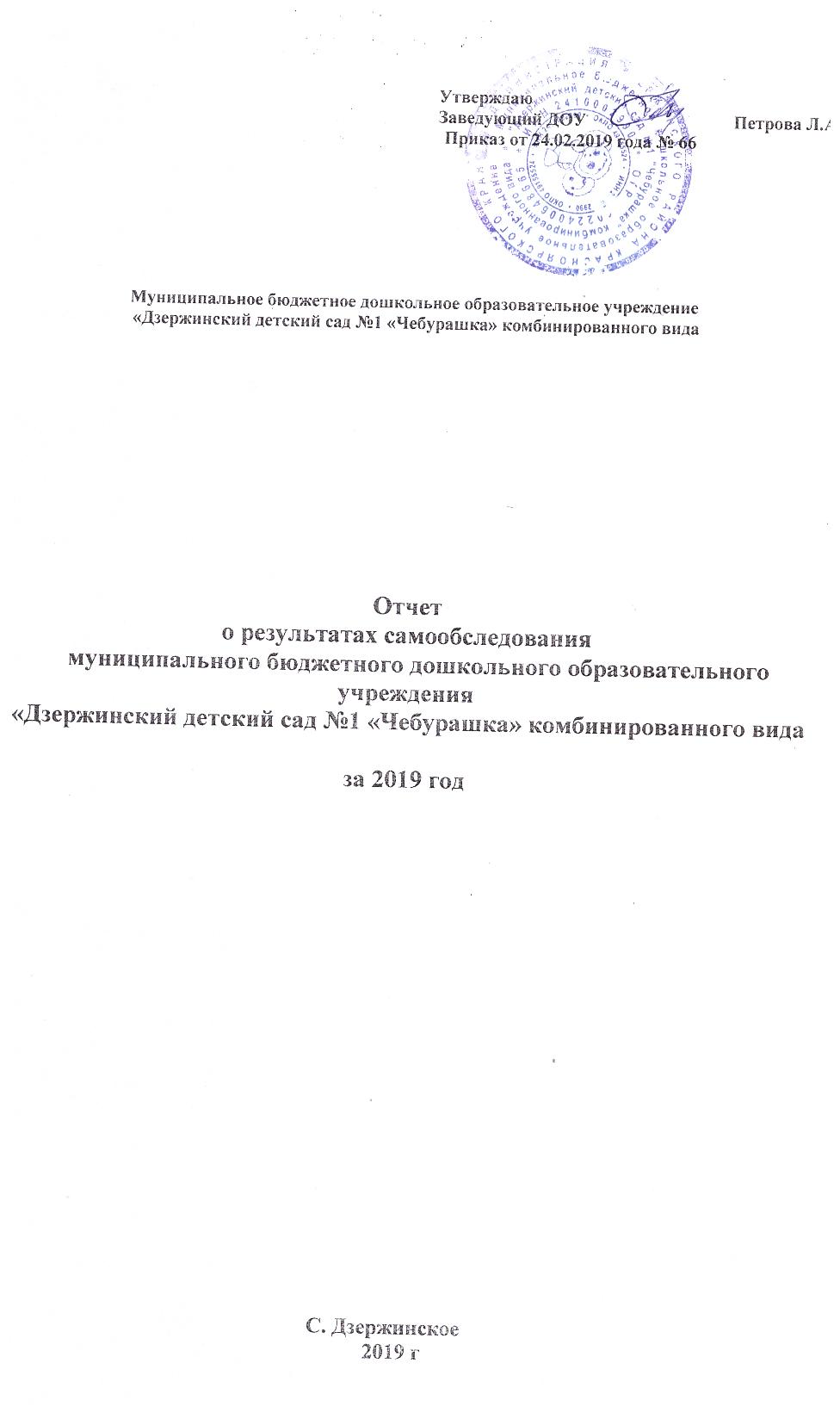 Информационная справка о дошкольной образовательной организацииМуниципальное бюджетное дошкольное образовательное учреждение «Дзержинский детский сад №1 «Чебурашка» комбинированного вида основано 29 сентября 1981 года. ДОУ находится в кирпичном здании,  построенном по типовому проекту. Детский сад  расположен в районном центре - с. Дзержинское Красноярского края, ул. Детства, 6. Учредитель: Дзержинский район Красноярского краяФункции и полномочия Учредителя и Собственника осуществляет администрация Дзержинского района  Красноярского края и ее органы в соответствии со своей компетенцией.АДРЕС:663700, Российская Федерация, Красноярский край, Дзержинский район, с. Дзержинское, ул. Детства 6.Режим работы МБДОУ: Пятидневная рабочая неделя с 10,5 часовым пребыванием детейГРАФИК РАБОТЫ:    07.30 - 18.00  Выходной - суббота, воскресенье Телефон: 8(39167)9-12-45ЭЛЕКТРОННЫЙ АДРЕС:detskiysadcheburashka@mail.ruЗаведующий ДОУ – Петрова Любовь АлександровнаИнформационная справка о дошкольной образовательной организацииШеломковский детский сад «Колобок» основан 1969 году, с 2005 года ДОУ находится в кирпичном здании бывшего школьного интерната,  построенном по типовому проекту. Детский сад  расположен в –с. Шеломки, ул.Центральная ,15Контактный телефон: 89913735522.Режим работы дошкольного учреждения 9 часов, пятидневная рабочая неделя с 7.30 до 16.30 выходные дни суббота, воскресенье.Деятельность нашего ДОУ направлена на реализацию Федеральных  государственных образовательных стандартов дошкольного образования, на сохранение и укрепление физического и психического  здоровья детей. Создание благоприятных условий физического, интеллектуального и личностного развития каждого ребенка, с учетом его индивидуальных особенностей.Деятельность учреждения обоснована всеми необходимыми для этого документами, а именно: бессрочной лицензией на осуществление образовательной деятельности выданной Инспекцией Красноярского края по надзору и контролю в сфере образования и осуществляется в соответствии с Федеральным Законом «Об образовании в РФ», Федеральными государственными образовательными стандартами дошкольного образования, Порядком организации образовательной деятельности по общеобразовательным программам - образовательным программам дошкольного образования, договором с учредителем и уставом детского сада.Контингент воспитанниковПлановый контингент детей МБДОУ «Дзержинский детский сад № 1 «Чебурашка» комбинированного вида  составляет 131 ребенок.Укомплектованность детьми МБДОУ № 1 составляет 108 %.Плановый контингент филиала МБДОУ «Шеломковский детский сад «Колобок» составляет 17 воспитанников. I часть АналитическаяАнализ образовательной деятельности   Предметом деятельности МБДОУ «Дзержинский детский сад № 1 «Чебурашка» комбинированного вида  является реализация  основной общеобразовательной  программы дошкольного образования. Образовательный  процесс построен  в соответствии с годовым  и учебным планам работы, которые  утверждены приказом ДОУ по решению педсовета.Содержание образовательного процесса выстраивается с учетом примерной  общеобразовательной программы дошкольного образования «От рождения до школы» (под редакцией Н.Е.Вераксы, Т.С.Комаровой, М.А.Васильевой).В  МБДОУ  реализуются  современные  парциальные  программы  и методики дошкольного образования, педагогические технологии, создана система планирования образовательной  деятельности  с  учетом  направленности  реализуемой  образовательной программы, возрастных особенностей воспитанников, которая  направлена на успешное освоение образовательной программы.         Содержание образовательной программы соответствует основным положениям возрастной психологии  и  дошкольной  педагогики;  выстроено  с  учетом  научно  обоснованных  подходов: культурно-исторического, деятельностного, личностного, принципа интеграции образовательных областей  в  соответствии  с  возрастными  возможностями  и  особенностями  воспитанников. Программа  опирается  на  комплексно-тематический  принцип  построения  образовательного процесса,  предусматривает  решение  программных  образовательных  задач  в  совместной деятельности  взрослого  и  детей  и  самостоятельной  деятельности  детей  в  рамках непосредственно  образовательной  деятельности,  и  при  проведении  режимных  моментов  в соответствии со спецификой дошкольного образования.Программа  составлена  в  соответствии  с  образовательными  областями:  «Социально-коммуникативное развитие», «Познавательное развитие», «Речевое развитие»,  «Художественно-эстетическое развитие»,  «Физическое развитие». Реализация каждого направления предполагает решение  специфических  задач  во  всех  видах  детской  деятельности,  имеющих место  в  режиме дня  дошкольного  учреждения:  специально  организованная  непрерывная  непосредственно образовательная  деятельность,  деятельность  в    режимных  моментах,  игровая  деятельность, самостоятельная  деятельность,  опыты  и  экспериментирование  индивидуальная  и  подгрупповая работа.В реализации образовательной области «Физическое развитие» использовалась парциальная программа Л.Д. Глазыриной «Физическая культура -дошкольникам»М.: Владос, 2011.При реализации образовательной области «Музыкальное развитие» использовалась программа  И. Каплуновой, И. Новоскольцевой « Ладушки». Программа по музыкальному воспитанию детей дошкольного возраста. СПб:Невская нота.-142с., обл. Издание второе,доп. и перераб.Образовательная  деятельность  регламентировалась  годовым календарным учебным графиком и расписанием непосредственно образовательной деятельности для  каждой  возрастной  группы.  Цель  и  задачи  образовательной  программы,  в  части формируемой  участниками  образовательных  отношений  направлены    на  укрепление  и оздоровление  детей  дошкольного  возраста  через  овладение  способами укрепления собственного здоровья и совершенствования физических качеств через разные виды здоровьесберегающей  деятельности.  Ценность  программы  заключается  в организации  образовательного  процесса,  направленного  на  осознанное,  мотивированное отношение  детей  к  своему  здоровью,  активной  двигательной  деятельности,  формирование навыков  здорового  образа  жизни. С воспитанниками проводятся  как    традиционные,  так  и    активные,  деятельностные формы:  чтение  сказок  о  здоровом  образе жизни,  участие  в проектах  «Помоги  здоровью  сам»,  спортивно  -  оздоровительные  праздники  «Не страшны преграды, если мама рядом»,  «Защитники отечества»,  «Дни здоровья». Образовательная  область  «Социально-коммуникативное  развитие».  В  данной образовательной  области  выделены  следующие  направления:  развитие  игровой  деятельности; социализация,  развитие  общения,  нравственное  воспитание;  ребенок  в  семье,  обществе, патриотическое  воспитание;  самообслуживание,  самостоятельность,  трудовое  воспитание; формирование  основ  безопасности.  Для  реализации  направления  использовались  следующие  парциальные  программы: О.Л, Стеркина Р.Б.. Основы безопасности детей дошкольного возраста. – М.: Просвещение, 2007.Князева О.Л., Маханева М.Д. Приобщение детей к истокам русской народной культуры. Санкт – Петербург, издательство «Детство – Пресс», 2002 О.Л. Князева., «Я, ты, мы: социально-эмоциональное развитие детей от 3 до 6 лет». –М.:Мозаика-Синтез, 2005.Комарова Т.С. Трудовое воспитание в детском саду. – М.: Мозаика-Синтез, 2014;Т.И. Бабаева, А. Г. Гогоберидзе, О. В. Солнцева и др. «Детство с родным городом» парциальная образовательная  программа— СПб.: ООО  «Издательство «ДЕТСТВО-ПРЕСС», 2014. Стеркина  Р.Б.,  Князева О.  Л., Авдеева Н.Н. Программа Губанова Н. Ф. Игровая деятельность в детском саду. — М.: Мозаика-Синтез, 2010. Педагоги  владеют  активными  методами  и  приемами  работы  с  детьми,  применяют разнообразные формы  организации  детской  деятельности  в  соответствии ФГОС ДО:  проектная деятельность,  интегративная  деятельность,  решение  проблемных  ситуаций,  ситуативный разговор,  игровое  общение  и  др.  Воспитанники  включались  в  мероприятия  разной  социальной направленности: экологические и спортивные акции, конкурсы, выставки, экскурсии, посещение музея, детской библиотеки, РДК. В  реализации  образовательной  области  «Познавательное  развитие»  для  активизации мыслительной  деятельности  и  развития  поисково  -  познавательных  навыков  детей,  педагоги применяли в своей работе формы развивающего, познавательного обучения через продуктивный, поисковый,  опытнический,  исследовательский  методы.  Это  способствовало  формированию  и развитию  нравственных,  эстетических  и  интеллектуальных  способностей  дошкольников, позволило  сделать  непосредственно  образовательную  деятельность  познавательной, увлекательной,  разнообразной  и  интересной. Современные  методики  и  технологии    педагоги использовали  как  при  организации  непосредственно  образовательной,  так  и  в  самостоятельной деятельности  воспитанников.  В  рамках  решения  познавательных  задач  воспитатели  активно использовали  систему  упражнений  и  проблемных  ситуаций  для  организации экспериментирования с реальными объектами живой и неживой природы, игры – эксперименты, а так же активно внедряли ИКТ: создавали интерактивные игры и дидактические пособия. Так же в этом году для развития познавательной деятельности детей педагоги активно использовали новую технологию «Информационный стенд» и  пособие «Прозрачный мольберт».   Для  достижения  высоких  результатов  в  области  речевого  развития  педагоги использовали методы и приемы: моделирование, мнемотаблицы, оживление предметов, небылицы, веселые рифмы, бесконечное предложение, интервьюирование. Педагоги ведут  работу  по  следующим  направлениям:  развитие  словарного  запаса  детей,  воспитание звуковой  культуры  речи,  формирование  грамматического  строя  речи,  развитие  связной  речи, подготовка к обучению грамоте, воспитание интереса и любви к художественной литературы. С целью решения задач речевого развития в группах создана развивающая речевая среда, которая включает:  разнообразные  энциклопедии,  современный  иллюстративный  материал, дидактические игры речевой направленности, различные  виды детских  театров  (пальчиковый, перчаточный,  конусный),  ширмы,  маски,  мини-коллекции  (собранные  совместно  с  детьми  и родителями), коллажи по различным темам, составленные с учетом интересов детей. Успешному  освоению  детьми  задач  по  художественно-эстетическому  направлению способствовало  использование  различных  форм  работы  традиционных  и  нетрадиционных методов  и  приемов  изобразительной:  кляксография,  монотипия,  тычкование;  оттиск  смятой бумагой,  печатками  из  ластика;  рисование  ладошкой,  пальчиками,  коллажи;  создание проблемно  творческой  ситуации,  экспериментирование  с  новыми  материалами,  работы  на абстрактные  темы,  приемы  фантазирования.  Воспитанники ДОУ - активные  участники  творческих выставок МБДОУ: «Осенняя сказка», «Мой разноцветный мир!», « Радуга талантов», «Зимушка- зима», «Этот удивительный  космос!», «Жила была сказка», «С мамой весело!», «Мы с папой все умеем!». Так же воспитанники являются постоянными участниками районных песенных конкурсов: «Патриотическая песня», «Планета детства», «Веселые нотки», где занимают призовые места. В 2019 году воспитанники ДОУ стали участниками «Всероссийского конкурса рисунков по ПДД» организованного «Благотворительным фондом поддержки детей пострадавших в ДТП имени Наташи Едыкиной» и были награждены дипломами I и II степени. Работа в этих направлениях будет продолжаться и далее.Активизация  деятельности  детей  обеспечивается  в  процессе  взаимодействия  детей  с взрослыми  (непосредственно  образовательная  деятельность,  деятельность  в  ходе  режимных моментов)  и  самостоятельной  деятельности  детей,  поэтому  обучение  и  воспитание представлено  блоком  непосредственно  образовательной  деятельности  и  совместной деятельностью взрослых и детей по всем возрастным группам.  Продолжительность  непосредственно  образовательной  деятельности  определена  в зависимости от возраста, в соответствии с требованиями программы и нормативами СанПиНа. В  2020  году необходимо дальнейшее изучение и внедрение вариативных форм, методов,  способов  и  средств  реализации  Программы,  а  также  способов  и  направлений поддержки  детской  инициативы и самостоятельности,  и  включения  в  образовательную  практику  МБДОУ образовательной деятельности разных видов культурных практик. Вывод:  образовательная  деятельность  в  учреждении  в  течение  отчётного  периода осуществлялась  в  соответствии  с  требованиями  действующего  законодательства.  Освоение воспитанниками  образовательной  программы  дошкольного  образования  обеспечивало получение  ими  одинаковых  стартовых  возможностей  для  дальнейшего  обучения  в  школе. Методическое  обеспечение  программы,  средства  обучения  и  воспитания  достаточны  и оптимальны  для  реализации  образовательной  программы  дошкольного  образования  в  полном объеме.Показатели деятельности МБДОУ Шеломковский детский сад  «Колобок» за 2019-2020 учебный год.Образовательный процесс.  Используемые образовательные программы: - примерная основная образовательная программа «От рождения до школы» (под редакцией Н.Е.Вераксы, Т.С.Комаровой, М.А.Васильевой).- основная образовательная программа дошкольного образования МБДОУ д/с «Колобок» общеразвивающего вида. Цель программы - всестороннее развитие ребенка. 2. Анализ системы управления Учреждение в своей деятельности руководствуется:Федеральным законом от 29.12.2012  № 273-ФЗ  «Об образовании в Российской Федерации»;Федеральным государственным образовательным стандартом дошкольного образования (Утвержден приказом Министерства образования и науки Российской Федерации от 17 октября 2013 г. № 1155);«Порядком организации и осуществления образовательной деятельности по основным общеобразовательным программам – образовательным программам дошкольного образования» (приказ Министерства образования и науки РФ от 30 августа 2013 года №1014 г. Москва);Санитарно-эпидемиологическими требованиями к устройству, содержанию и организации режима работы  дошкольных образовательных организаций» (Утверждены постановлением Главного государственного санитарного врача Российской  от 15 мая 2013 года №26  «Об утверждении СанПин» 2.4.3049-13);другими нормативными актами регионального и муниципального уровней, МБДОУ «Дзержинский детский сад № 1 «Чебурашка» комбинированного видаУчредителем ДОУ (далее - Учредитель) и собственником ее имущества (далее - Собственник) является Дзержинский район Красноярского края. Функции и полномочия Учредителя и Собственника осуществляет администрация Дзержинского района  Красноярского края и ее органы в соответствии со своей компетенцией (далее – орган, выполняющий функции и полномочия Учредителя). Полномочия Собственника от имени администрации Дзержинского района Красноярского края осуществляет отдел муниципального имущества и земельных отношений администрации Дзержинского района Красноярского краяВ состав органов самоуправления ДОУ входят:заведующий ДОУ;педагогический совет ДОУ;родительский комитет;общее собрание трудового коллектива.Вывод: Муниципальное бюджетное дошкольное образовательное учреждение «Дзержинский детский сад № 1 «Чебурашка» комбинированного вида осуществляет образовательную деятельность, в соответствие с  нормативными документами всех уровней.Система   управления МБДОУ  «Дзержинский детский сад № 1 «Чебурашка» комбинированного вида ведется в соответствие с  существующей нормативно-правовой базой  всех уровней управления дошкольным образованием, со структурой управления и имеет  положительную  динамику результативности управления. Благодаря данной структуре управления Учреждением, работа представляет собой единый слаженный механизм.3. Анализ содержания и качества подготовки воспитанниковПри  реализации Программы  в  соответствии  с п.  3.2.3. ФГОС ДО педагоги  осуществляют  оценку индивидуального развития детей. Такая оценка производится педагогами в рамках педагогической  диагностики  (оценки индивидуального  развития  детей  дошкольного  возраста, связанной  с  оценкой  эффективности  педагогических  действий  и  лежащей  в  основе  их дальнейшего  планирования).  Результаты  педагогической  диагностики  (мониторинга) используются исключительно для решения следующих образовательных задач: 1) индивидуализации  образования  (в  том  числе  поддержки  ребёнка,  построения  его образовательной траектории или профессиональной коррекции особенностей его развития); 2) оптимизации работы с группой детей.4.Организация воспитательно-образовательного процесса. Педагогическая деятельность по проектированию и реализации образовательного процесса выстраивается  в  соответствии  с  Образовательной  программой  дошкольного  образования, Положения о планировании воспитательно - образовательной  деятельности с воспитанниками, календарного  учебного  графика,  расписания  НОД.Непрерывная непосредственно образовательная деятельность   (НОД) проводятся  со  всей  группой    фронтально,  с  варьированием    содержания    непосредственно  образовательной деятельности    и  формы    проведения    в    зависимости    от  поставленных    целей    и    задач  обучения    и    воспитания.  Материал    непосредственно  образовательной  деятельности интегрируется с  различными  областями  знаний  и  видами  деятельности. Продолжительность  непосредственно  образовательной  деятельности    определена    в  зависимости  от  возраста,  в  соответствии    с    требованиями    программы  и  нормативами  СанПиН. Нагрузка   распределена  с    учетом   индивидуально-психологических   особенностей  детей. В  соответствии  с  «Санитарно  –  эпидемиологическими  требованиями  к  устройству, содержанию  и  организации  режима  работы  дошкольных  образовательных  учреждений: санитарно  –  эпидемиологическими  правилами  и  нормативами»  (СанПиН  2.4.1.3049-13  от 15.05.2015)  устанавливается  следующий  максимально  допустимый  недельный  объем образовательной нагрузки, включая реализацию дополнительных образовательных программ: Для  детей  2 группы раннего возраста (от  1  до  2  лет)  продолжительность  непрерывной непосредственно  образовательной  деятельности  составляет    10    минут.  Непосредственно образовательная деятельность осуществляется  в первую и вторую половину дня подгруппами. Для детей первой младшей группы ( третий год жизни) продолжительность непрерывной непосредственно образовательной деятельности составляет не более 10 минут. Непосредственно образовательная деятельность осуществляется в первую и вторую половину дня подгруппами.Для детей второй младшей группы (четвертый год жизни) продолжительность непрерывной непосредственно  образовательной  деятельности  составляет  не  более  15 минут. Максимально допустимый объем образовательной нагрузки в первой половине дня не превышает 30 минут. В  середине  времени,  отведенного  на  непрерывную  непосредственно  образовательную деятельность,  проводится  физкультминутка.  Перерывы  между  периодами  непрерывной образовательной деятельности – не менее 10 минут. Для  детей  средней  группы  (пятый  год  жизни)  продолжительность  непрерывной непосредственно  образовательной  деятельности  составляет  не  более  20  минут. Непосредственно  образовательная  деятельность  осуществляется  в  первой  и  во  второй  половине дня после дневного сна. Максимально допустимый объем образовательной нагрузки в  первой  половине  дня  не  превышает  40  минут.  В  середине  времени,  отведенного  на непрерывную  непосредственно  образовательную  деятельность,  проводится физкультминутка. Перерывы между периодами непрерывной образовательной деятельности – не менее 10 минут. Для  детей  старшей  группы  (шестой  год  жизни)  продолжительность  непрерывной непосредственно  образовательной  деятельности  составляет  не  более  25  минут. Непосредственно  образовательная  деятельность  осуществляется  в  первой  и  во  второй  половине дня после дневного сна. Максимально допустимый объем образовательной нагрузки в  первой  половине  дня  не  превышает  45  минут.  В  середине  времени,  отведенного  на непрерывную  непосредственно  образовательную  деятельность,  проводится физкультминутка. Перерывы между периодами непрерывной образовательной деятельности – не менее 10 минут. Для  детей  подготовительной  к  школе  группы  (седьмой  год  жизни)  продолжительность непрерывной  непосредственно  образовательной  деятельности  составляет  не  более  30  минут. Непосредственно  образовательная  деятельность  осуществляется  в  первой  половине  дня. Максимально  допустимый  объем  образовательной  нагрузки  в  первой  половине  дня  не превышает  1,5  часов.  В  середине  времени,  отведенного  на  непрерывную  непосредственно образовательную  деятельность,  проводится  физкультминутка.  Перерывы  между  периодами непрерывной образовательной деятельности – не менее 10 минут.    Расписание  распределения  объема  непосредственно  образовательной  деятельности  составлена  так,  что  непосредственно  образовательная  деятельность,  требующая  повышенной познавательной активности  и умственного напряжения детей, планируется в первой половине дня и в дни с наиболее высокой работоспособностью детей (вторник, среда, четверг). Во всех возрастных  группах  в  середине непосредственно  образовательной  деятельности  статического плана проводится физкультурная пауза. Модель  образовательного  процесса  включает  совместную  образовательную  деятельность взрослого  и  детей,  осуществляемую  в  процессе  организации  различных  видов  детской деятельности, в ходе режимных моментов,  самостоятельную деятельность детей, деятельность по  взаимодействию  с  семьями  воспитанников.  Планирование  осуществлялось  с  учётом основных направлений развития  (образовательных областей) и  видов детской деятельности  в соответствии с ФГОС ДО. В  2019 году  особенностями  образовательного  процесса  стали  организация детских  видов  деятельности,  направленных  на  развитие у воспитанников инициативы и самостоятельности, познавательной активности.     Педагоги ДОУ являются участниками межрайонного педагогического фестиваля мастер-классов, ежегодно проходящего в селе Дзержинское, «К вершинам мастерства».   Воспитатель подготовительной к школе группы Авдеенко Татьяна Павловна провела мастер-класс по теме: «Изготовление информационного стенда». По итогам фестиваля Татьяне Павловне был вручен сертификат участника. Корнева Анастасия Александровна организовала мастер-класс по теме  «Использование приема типового фантазирования «Метод моделирования как средство развития математически представлений дошкольников» и стала победителем фестиваля. Анастасии Александровне был вручен диплом победителя.Ильясова Альфия Галиоскаровна провела мастер класс «Развивающая игра В.В.Воскобовича «Волшебная восьмерка» в работе с детьми дошкольного возраста по развитию логического мышления» .По итогом фестиваля Галина Владимировна была награждена сертификатом участника.В 2019 году воспитатель МБДОУ Волкова Галина Владимировна приняла участие в районном этапе конкурса «Воспитатель года» и заняла III место. Решением организаторов районного этапа, Галина Владимировна была делегирована на краевой этап конкурса, прошла во второй тур и получила сертификат участника.Педагоги  учреждения  осваивают  новые  технологии,  формы  и  методы  образовательной деятельности,  участвуют  в  работе  мастер-классов, педагогических  мастерских,  творческих  групп,  конкурсов различной направленности для совершенствования качества образовательного процесса. Вывод: образовательный процесс реализуется в адекватных дошкольному возрасту формах работы с детьми. Непрерывная непосредственно образовательная деятельность организуется в соответствии  с  учебным  планом.  Учебный  план  составлен  в  соответствии  с  современными дидактическими,  санитарными  и  методическими  требованиями,  содержание  выстроено  в соответствии  с  ФГОС  ДО.    При  составлении  плана  учтены  предельно  допустимые  нормы учебной нагрузки.5.Оценка качества кадрового обеспечения.  Педагогический состав - 13 человек, из них: - воспитатели – 9; - музыкальный руководитель – 1; - учитель-логопед – 1;- старший воспитатель-1;- инструктор по физкультуре – 1.Основной  задачей,  стоящей  перед  руководством  МБДОУ,  являлось  повышение уровня  профессиональной  компетентности,  мастерства  педагогов,  обеспечение  их профессиональной активности в соответствии с ФГОС ДО. Данная задача решалась через: - аттестацию педагогических кадров; -  совершенствование  системы  повышения  квалификации  педагогов,  которая  предполагала разные формы: обучение на курсах повышения квалификации; самообразование; участие в методических мероприятиях ДОУ; участие в методической работе района,   участие в профессиональных конкурсах района, края, федерации. Аттестация  и  повышение  квалификации  педагогических  кадров  осуществлялось  в соответствии  с планом  графиком,  согласованным  с педагогами и руководителем  учреждения. В 2019  году  были аттестованы  3 педагога на  1  квалификационную  категорию.Сведения о прохождении курсов повышения квалификации:Распределение по стажуРаспределение по квалификационным категориям Распределение по уровню образованию  5.1. Показатели деятельности МБДОУ Шеломковский детский сад  «Колобок» за 2019-2020 учебный годКАДРОВЫЙ СОСТАВ ДОУПедагогический коллектив состоит из двух  человек.Квалификационный уровень: Соответствие  занимаемой  должности- 2 человека.За 2019 учебный год 100 % педагогических работников повысили уровень квалификации. Для  реализации  задач  профессионального  развития  и  совершенствования  собственной профессиональной  деятельности педагоги    дошкольного  учреждения  работают по методическим темам  самообразования,  являющимися  неотъемлемой  частью  индивидуального    плана профессионального развития. В   ходе  организации  методической  работы,    применялись  современные  формы: практико-ориентированные семинары, анкетирование, мастер-классы, участие в фестивалях и конференциях  образовательных практик, в краевом методическом сборе. Показателем результативности работы по профессиональной поддержке педагогов, явилось повышение  уровня  знаний  педагогическими  работниками  нормативно-правовых  документов, осознание  ими  необходимости  новых  форм  работы,  профессиональный  интерес  и  желание применения их в практической деятельности.     В течение учебного  года педагоги являлись  активными  участниками  методических мероприятий  района, края в рамках реализации ФГОС ДО:Вывод:  в  учреждении  осуществлялась  систематическая  методическая  работа  различного содержания  и  форм,  направленная  на    повышение    профессиональной  компетентности  в  ходе прохождения  аттестации,  обучения  на  курсах  повышения  квалификации,  участия  в  РМО, конференциях и фестивалях межрайонного уровня.  Педагоги ДОУ являются активными участниками районных и межрайонных мероприятий, у педагогического  коллектива имеются  достижения в  профессиональных  конкурсах. В  следующем учебном году будет продолжена   реализация ФГОС ДО  в практическую деятельность педагогов и мотивация  к  участию  в  мероприятиях  районных  и  межрайонных  с  целью  презентации  и  тиражирования ими собственной успешной практики по введению ФГОС ДО.    6.Оценка качества учебно-методического обеспечения. В информационно-методическом кабинете и в группах ДОУ имеется в достаточном количестве методическая литература для воспитательно-образовательного процесса по всем направлениям и для всех возрастных групп. Наглядные пособия и дидактические пособия по всем направлениям имеются во всех возрастных группах. В информационно методическом кабинете имеется мультимедийная система, компьютер, сканер, ксерокс, 2 ноутбука, однако, этого недостаточно для пользования всем педагогам. Установлена новая аудиосистема в  музыкальном  зале  для  работы  с  детьми  и педагогами,  приобретен дополнительный телевизор  для  педагогов. Выполнены контракты на обеспечение канцтоварами  для образовательного процесса по муниципальному бюджету в соответствии со сметой  2019 года. Содержание учебно - методического обеспечение в группах размещено на официальном сайте ДОУ.Вывод:  методическое  обеспечение  программы,  средства  обучения  и  воспитания достаточны  и  способствуют  реализации  основной  образовательной  программы  дошкольного образования.  Несмотря  на  имеющиеся  образовательные  ресурсы,  остаётся  проблема  дефицита программно-методической  литературы  в  соответствии  с  разработанной  образовательной программой дошкольного образования в полном объеме.  В следующем учебном году необходимо дальнейшее  совершенствование работы по обеспечению программно-методической литературой, методическими материалами и средствами обучения и воспитания в соответствии с ФГОС ДО.  7.Оценка качества библиотечно-информационного обеспечения. Обеспеченность учебно-методической и детской художественной литературой. В  МБДОУ  функционирует  методический  кабинет, одной из основных целей которого  является  создание  условий  для  учебно-методической  и  инновационной  деятельности  педагогов, накопления  и  трансляции  передового  педагогического  опыта.  В  кабинете  сконцентрированы нормативные  и  инструктивные  материалы,  методическая,  справочная,  энциклопедическая литература, периодические профессиональные издания для педагогов, адреса научных центров и общественных  организаций,  с  которыми МБДОУ  имеет  контакты. В  каждой  возрастной  группе для  воспитанников  имеются  детская  художественная  литература  в  соответствии  с  примерным списком  произведений  для  чтения.  Программно-методический  комплект  соответствует образовательной  программе  дошкольного  образования. Важным  направлением  деятельности  по повышению  уровня  профессиональной  компетентности  педагогических  работников  МБДОУ  в следующем  учебном  году  является  обеспечение  педагогов  научно-методической  и информационной  поддержкой:  программно-методическими  комплектами  и  другими методическими  и  дидактическими  материалами  в  соответствии  с  ФГОС  ДО,  периодическими изданиями, базами и банками данных, программными средствами и т.д. Обеспеченность  МБДОУ  современной  информационной  базой  (выход  в Интернет, электронная почта, электронный каталог, медиатека, электронные учебники и т. д.). Информационно-образовательная  среда  МБДОУ  включает  в  себя  совокупность технологических  средств,  компетентность  административных  и  педагогических  работников  в решении  профессиональных  задач  с  применением  информационно-коммуникационных технологий.  В  МБДОУ  обеспечен  доступ  к  Интернет-ресурсам,  что  позволяет  педагогам использовать  интерактивные  дидактические  материалы,  образовательные  ресурсы.  Созданы условия для прохождения педагогическими работниками процедуры аттестации в установленном порядке. Одним  из  направлений  деятельности  МБДОУ  в  области  информатизации  стало использование  аудиовизуальной  и  компьютерной  техники,  периферийных  устройств (копировальные  аппараты,  принтеры,  сканеры,  мультимедийные  проекторы),  позволяющие оптимизировать  управленческие  процессы,  образовательную  и  методическую  деятельность, обеспечить эффективное решение задач делопроизводства. В  отчётный  период  осуществлялись  действия  по  формированию  информационно-образовательной среды, направленные на: создание необходимой материально-технической базы, обеспечение  рационального использования ИКТ  в  образовательном  процессе. Применение ИКТ позволило  применять  системный  подход  в  управленческой  и  педагогической    деятельности, повысить  качество  образовательной  деятельности,   повышать  профессиональный  уровень, комплексно использовать электронные образовательные ресурсы в образовательном процессе.  Вывод:  для  эффективного  и  полноценного  образовательного  процесса  в  соответствии  с современными  требования  для  реализации  ОП  ДО  при  формировании  информационно-образовательной  среды  необходимо  наличие  в  достаточном  количестве  современных персональных компьютеров и периферийных устройств.8. Материально-техническая база.  Материально-техническое обеспечение учреждения соответствует требованиям  санитарно-эпидемиологической, противопожарной, антитеррористической безопасности и ФГОС ДО.        За учреждением  закреплены  объекты  собственности  (земельный  участок,  здания,  оборудование,  а также  другое  необходимое  имущество),  которые  находятся  в  его  оперативном  управлении  с момента  передачи  имущества.  Инфраструктура  представлена  отдельно  стоящим  зданием, и    располагает необходимыми ресурсами для осуществления деятельности,  предусмотренной  Уставом.  Административно-хозяйственная  деятельность осуществлялась  в  соответствии  с  планом  финансово-хозяйственной  деятельности  и  сметой. Хозяйственное  сопровождение  образовательного  процесса  осуществлялось  без  перебоев. Оборудование  использовалось  рационально,  проводился  учёт  материальных  ценностей  лицами, ответственными  за  сохранность  имущества.  Оформление  отчетной  документации  по инвентарному учету, списанию материальных ценностей осуществлялось своевременно, согласно локальным  документам.   Выполнен  косметический  ремонт  6 групп, музыкального зала, пищеблока, медицинского блока, методического кабинета, кабинета заведующего. Проведен ремонт и покраска оборудования малых форм на территории ДОУ. Произведен частичный ремонт овощехранилища. Оборудованы в туалетной комнате во второй младшей группе унитазы в количестве 3 шт.       Для  обеспечения  безопасности воспитанников  и  работников  в  учреждении    созданы        условия  для функционирования.  Деятельность  по  обеспечению  безопасности  участников  образовательных отношений  регламентировалась  локальными  нормативно-правовыми  документами:  приказами, инструкциями,  положениями. Информация  представлена    для  родителей  на  групповых информационных  стендах  в  виде  консультаций,  алгоритмов  действий,  памяток,  оперативных сводок.  В  течение  отчётного  периода  педагогами  осуществлялась  деятельность  по  приведению развивающей предметно-пространственной среды помещений групповых комнат в соответствие с  требованиям  ФГОС  ДО.  Центры  детской  активности  в  группах  наполнялись  соответствующим игровым  оборудованием  и  материалом  в  соответствии  с  разработанной  образовательной программой  дошкольного  образования.   Дидактический материал,  игры,  игрушки  определялся  в соответствии  с  общими  закономерностями  развития  ребёнка  на  каждом  возрастном  этапе.  По итогу  года  отмечается  частичное  соблюдение  принципов  построения  развивающей  предметно-пространственной среды: вариативности, содержательной насыщенности, полифункциональности, трансформируемости и требует дальнейшего совершенствования.  Вывод:  в  дошкольном учреждении  осуществляется    деятельность, направленная  на  улучшение  материально-технической  базы  в  соответствии  с  основными направлениями  деятельности,  с  учётом  интересов  детей  и  их  возрастных  особенностей; педагогические  работники  и  развивающая  предметно-пространственная  среда  обеспечивают условия для реализации образовательной программы дошкольного образования. В ДОУ грамотно организована развивающая предметно-пространственная  среда.  8.1. Показатели деятельности МБДОУ Шеломковский детский сад  «Колобок» за 2019-2020 учебный годИз районного и краевого бюджета выделены средства, что позволило изменить предметно-пространственную  среду ДОУ. В ДОУ приобретены игрушки, настольные игры, музыкальные инструменты и т.д. В кабинет была приобретена методическая литература, компьютер, проведен интернет, приобретен принтер.	Для повышения эффективности образовательного процесса, в ДОУ используются различные ТСО: компьютеры — 1 шт.; принтеры - 2 шт.; телевизор, DVD проигрыватель, магнитофон.9.Функционирование внутренней системы оценки качества образования. Внутренняя система оценки качества предоставляемых услуг осуществляется в целях непрерывного системного анализа и оценки состояния и перспектив развития образовательной деятельности в ДОУ.  Внутренний мониторинг осуществлялся в соответствии с утвержденным планом-графиком в виде оперативного, тематического и итогового мониторинга.В течение года проводился  мониторинг по следующим направлениям:-качество воспитательно-образовательного процесса; -качество работы с родителями; -качество работы с педагогическими кадрами; -качество предметно-пространственной среды. С  целью  повышения  эффективности  учебно-воспитательной  деятельности   применяем педагогический  мониторинг,  который  даёт  качественную  и  своевременную  информацию, необходимую для принятия управленческих  решений.  По итогам всех мониторингов, подводился анализ с рекомендациями для сотрудников. Все итоги мониторинга рассматривались на Педагогическом совете.Вывод:  внутренняя система оценки качества образования  способствовала реализации планов по различным направлениям функционирования учреждения и предпринимать эффективные управленческие действия для совершенствования деятельности.9.1. Показатели деятельности МБДОУ Шеломковский детский сад  «Колобок» за 2019-2020 учебный годВывод: В ходе проведения ежегодного самообследования деятельности детского сада, анализа работы ДОУ, оценки реализации выбранной стратегии позволило выявить проблемы сегодняшнего состояния учреждения и наметить пути решения: Продолжить работу по ФГОС ДО. Повысить качество образования воспитанников. Повышать квалификацию  кадров.Продолжать внедрение инновационных здоровьесберегающих технологий в практику работы ДОУ.Привлечение родителей и общественности  к работе детского сада.Обследование  детей комиссией  ПМПК.10. Качество подготовки обучающихся. Мониторинг оценки качества реализации образовательной программы МБДОУ детский сад №1 осуществлялся через педагогическое наблюдение, организуемое воспитателями и специалистами ДОУ. Система мониторинга содержит пять образовательных областей, соответствующих ФГОС ДОО, приказ МОиН №1155 от 17 октября 2013 года «Речевое развитие, Физическое развитие, Художественно-эстетическое развитие, Социально-коммуникативное развитие, Познавательное развитие», что позволило комплексно оценить качество образовательной деятельности в группах и при необходимости индивидуализировать его для достижения достаточного уровня освоения каждым ребёнком содержания образовательной программы МБДОУ детский сад №1. Уровни овладения навыками и умениями по образовательным областямИтоги мониторинга показали, что во всех возрастных группах материал усвоен в соответствии с нормой, проблем в развитии воспитанников социального или органического генеза не выявлено, отсутствуют дети с несоответствием развития возрасту.Такой результат указывает, что педагоги качественно вели образовательный процесс в течение года, реализуя содержания каждой образовательной области через принцип интеграции в разных формах работы.II часть Показатели деятельности УчрежденияПОКАЗАТЕЛИ ДЕЯТЕЛЬНОСТИ Муниципального бюджетного дошкольного образовательного учреждения Шеломковский детский сад  «Колобок» за 2019-2020 учебный год,ПОДЛЕЖАЩЕГО САМООБСЛЕДОВАНИЮ№ п/пГруппаПлановаянаполняемостьФактическаянаполняемость12 группа раннего возраста181821 младшая 20183Вторая младшая 22224Средняя22245Старшая24246Подготовительная  к школе группа2425Всего130131№п/пГруппаПлановая наполняемостьФактическая наполняемость1Разновозрастная (с3 до 8 лет)1717Учреждение Название курсовКоличество часов, выданный документКоличество педагоговООО «Высшая школа делового администрирования»«Организация инклюзивного образования в условиях реализации ФГОС дошкольного образования для детей с ОВЗ»72 часа, удостоверение4ФГБОУ ВО "Сибирский государственный университет науки и технологий имени академика М.Ф. Решетнева"Региональный этап Форума «Педагоги России: инновации в образовании»8 часов, диплом о прохождении образовательного курса2до 5 летот 5 до 10 летот 10 до 20 летболее 20 лет 23%46%8%23%Высшая Первая Нет категорий 0%54%46%среднее профессиональноеобразование     среднее профессиональноеобразование (педагогической направленности)    высшее образование                        0%70%30%Педагогические кадрыВсего работников человекИз них имеют образованиеИз них имеют образованиеИз них имеют образованиеИз них имеют образованиеПедагогические кадрыВсего работников человекВысшееНезаконченное высшееСреднее специальноеСреднее специальноеПедагогические кадрыВсего работников человекВысшееНезаконченное высшееВсегоВ т.ч. педагогическоеВсего20022Воспитатели10011Музыкальный руководитель10011№ п/пУровень мероприятия(районный, краевой и выше.)Название мероприятия (конкурса, фестиваля, семинара, выставки…)Количество педагоговРезультат1РайонныйКонкурс «Педагогическое вдохновение»1Диплом за   место 2 место1РайонныйКонкурс «Педагогическое вдохновение»2Сертификат участника1РайонныйКонкурс «Воспитатель года 2019»13 место2КраевойКонкурс «Воспитатель года 2019»1Сертификат  участника2КраевойМежрайонный фестиваль мастер- классов «К вершинам мастерства»1Диплом за 1 место2КраевойМежрайонный фестиваль мастер- классов «К вершинам мастерства»2Сертификат участника2КраевойОбразовательные областиИтоговый показатель по ДОУ(уровни) %Итоговый показатель по ДОУ(уровни) %Владеют навыками и умениями в соответствии с возрастными особенностямиНе полностью владеют навыками и умениями в соответствии с возрастными особенностями (нуждаются в построении траектории индивидуальной работы)Речевое развитие90%10%Физическое развитие83%17%Художественно-эстетическое развитие89%11%Социально- коммуникативное развитие85%15%Познавательное развитие80%20%N п/пПоказателиЕдиница измерения1.Образовательная деятельность1.1Общая численность воспитанников, осваивающих образовательную программу дошкольного образования, в том числе:131 человек1.1.1В режиме полного дня (8 - 12 часов)131 человек1.1.2В режиме кратковременного пребывания (3 - 5 часов) 0 человек1.1.3В семейной дошкольной группе0 человек1.1.4В форме семейного образования с психолого-педагогическим сопровождением на базе дошкольной образовательной организации0 человек1.2Общая численность воспитанников в возрасте до 3 лет36 человек1.3Общая численность воспитанников в возрасте от 3 до 8 лет95человек1.4Численность/удельный вес численности воспитанников в общей численности воспитанников, получающих услуги присмотра и ухода:131человек100 %1.4.1В режиме полного дня (8 - 12 часов)131  человек100 %1.4.2В режиме продленного дня (12 - 14 часов) 0 человек1.4.3В режиме круглосуточного пребывания 0 человек1.5Численность/удельный вес численности воспитанников с ограниченными возможностями здоровья в общей численности воспитанников, получающих услуги: 0 человек1.5.1По коррекции недостатков в физическом и (или) психическом развитии 0 человек1.5.2По освоению образовательной программы дошкольного образования 0 человек1.5.3По присмотру и уходу 0 человек1.6Средний показатель пропущенных дней при посещении дошкольной образовательной организации по болезни на одного воспитанника3 дня1.7Общая численность педагогических работников, в том числе:13 человек1.7.1Численность/удельный вес численности педагогических работников, имеющих высшее образование4 человек30%1.7.2Численность/удельный вес численности педагогических работников, имеющих высшее образование педагогической направленности (профиля)4 человек30%1.7.3Численность/удельный вес численности педагогических работников, имеющих среднее профессиональное образование0 человек0%1.7.4Численность/удельный вес численности педагогических работников, имеющих среднее профессиональное образование педагогической направленности (профиля)9 человек70%1.8Численность/удельный вес численности педагогических работников, которым по результатам аттестации присвоена квалификационная категория, в общей численности педагогических работников, в том числе:9 человек70%1.8.1Высшая0 человек1.8.2Первая6 человек46 %1.9Численность/удельный вес численности педагогических работников в общей численности педагогических работников, педагогический стаж работы которых составляет:1.9.1До 5 лет3 человека         23 %1.9.2Свыше 30 лет1 человек8 %1.10Численность/удельный вес численности педагогических работников в общей численности педагогических работников в возрасте до 30 лет3 человек46 %1.11Численность/удельный вес численности педагогических работников в общей численности педагогических работников в возрасте от 55 лет1  человек8 %1.12Численность/удельный вес численности педагогических и административно-хозяйственных работников, прошедших за последние 5 лет повышение квалификации/профессиональную переподготовку по профилю педагогической деятельности или иной осуществляемой в образовательной организации деятельности, в общей численности педагогических и административно-хозяйственных работников13 человек100 %1.13Численность/удельный вес численности педагогических и административно-хозяйственных работников, прошедших повышение квалификации по применению в образовательном процессе федеральных государственных образовательных стандартов в общей численности педагогических и административно-хозяйственных работников13 человек100 %1.14Соотношение "педагогический работник/воспитанник" в дошкольной образовательной организации13 человек/136 человек1.15Наличие в образовательной организации следующих педагогических работников:1.15.1Музыкального руководителяДа1.15.2Инструктора по физической культуреДа1.15.3Учителя-логопедада1.15.4Логопеданет1.15.5Учителя-дефектологанет1.15.6Педагога-психологанет2.Инфраструктура2.1Общая площадь помещений, в которых осуществляется образовательная деятельность, в расчете на одного воспитанника1619.3 кв. м2.2Площадь помещений для организации дополнительных видов деятельности воспитанников 42,71 кв. м.2.3Наличие физкультурного заланет2.4Наличие музыкального залаДа2.5Наличие прогулочных площадок, обеспечивающих физическую активность и разнообразную игровую деятельность воспитанников на прогулкеДаN п/пПоказателиЕдиница измерения1.Образовательная деятельность1.1Общая численность воспитанников, осваивающих образовательную программу дошкольного образования, в том числе:17 человек1.1.1В режиме полного дня (8 - 12 часов)17 человек1.1.2В режиме кратковременного пребывания (3 - 5 часов)0 человек1.1.3В семейной дошкольной группе0 человек1.1.4В форме семейного образования с психолого-педагогическим сопровождением на базе дошкольной образовательной организации0 человек1.2Общая численность воспитанников в возрасте до 3 лет4 человека1.3Общая численность воспитанников в возрасте от 3 до 8 лет13 человек1.4Численность/удельный вес численности воспитанников в общей численности воспитанников, получающих услуги присмотра и ухода:17 человек/100%1.4.1В режиме полного дня (8 - 12 часов)17человек/100%1.4.2В режиме продленного дня (12 - 14 часов)0 человек/%1.4.3В режиме круглосуточного пребывания0 человек/%1.5Численность/удельный вес численности воспитанников с ограниченными возможностями здоровья в общей численности воспитанников, получающих услуги:0человек/%1.5.1По коррекции недостатков в физическом и (или) психическом развитии0 человек/%1.5.2По освоению образовательной программы дошкольного образования 0человека/0%1.5.3По присмотру и уходу0 человек/%1.6Средний показатель пропущенных дней при посещении дошкольной образовательной организации по болезни на одного воспитанникадня1.7Общая численность педагогических работников, в том числе:2 человека1.7.1Численность/удельный вес численности педагогических работников, имеющих высшее образование0 человек/0 %1.7.2Численность/удельный вес численности педагогических работников, имеющих высшее образование педагогической направленности (профиля)0 человек/0 %1.7.3Численность/удельный вес численности педагогических работников, имеющих среднее профессиональное образование2 человека100 %1.7.4Численность/удельный вес численности педагогических работников, имеющих среднее профессиональное образование педагогической направленности (профиля)2 человека100%1.8Численность/удельный вес численности педагогических работников, которым по результатам аттестации присвоена квалификационная категория, в общей численности педагогических работников, в том числе:2 человека/%1.8.1Высшая01.8.2Первая01.9Численность/удельный вес численности педагогических работников в общей численности педагогических работников, педагогический стаж работы которых составляет:человек/%1.9.1До 5 лет01.9.2Свыше 30 лет1 человека /66,6  %1.10Численность/удельный вес численности педагогических работников в общей численности педагогических работников в возрасте до 30 лет01.11Численность/удельный вес численности педагогических работников в общей численности педагогических работников в возрасте от 55 лет01.12Численность/удельный вес численности педагогических и административно-хозяйственных работников, прошедших за последние 5 лет повышение квалификации/профессиональную переподготовку по профилю педагогической деятельности или иной осуществляемой в образовательной организации деятельности, в общей численности педагогических и административно-хозяйственных работников2 человека / 100 %1.13Численность/удельный вес численности педагогических и административно-хозяйственных работников, прошедших повышение квалификации по применению в образовательном процессе федеральных государственных образовательных стандартов в общей численности педагогических и административно-хозяйственных работников2 человек/ 100 %1.14Соотношение "педагогический работник/воспитанник" в дошкольной образовательной организации2 человека/17 человек1.15Наличие в образовательной организации следующих педагогических работников:1.15.1Музыкального руководителяда1.15.2Инструктора по физической культуренет1.15.3Учителя-логопеданет1.15.4Логопеданет1.15.5Учителя-дефектологанет1.15.6Педагога-психологанет2.Инфраструктура2.1Общая площадь помещений, в которых осуществляется образовательная деятельность, в расчете на одного воспитанника200 кв. м.2.2Площадь помещений для организации дополнительных видов деятельности воспитанников2.3Наличие физкультурного заланет2.4Наличие музыкального залада2.5Наличие прогулочных площадок, обеспечивающих физическую активность и разнообразную игровую деятельность воспитанников на прогулкеда